Фроленков Игорь Владимирович, к.ф.-м.н, доцент, доцент кафедры мат.анализа и диф.уравнений ИМиФИ СФУigor@frolenkov.ru Темы практики для второго курса, 2013-2014 уч. годЗадание оценивается по 100 бальной шкале. Консультации проводятся только в весеннем семестре (до 1 июля 2014 года).Формат хранения деревьев в реляционных базах данных. Реализация алгоритма Nested Sets на выбранном вами языке программирования. Примечание: Для выполнения данной работы нужно иметь определенные навыки программирования, желательно знать или хотя бы понимать что такое база данных.Ф.И.О, группа________________Решить дифференциальные уравнения:Ф.И.О, группа________________Немного векторного анализа:, 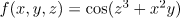 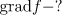 ,  , 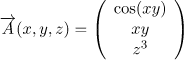 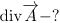 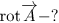 , , , , , ,, 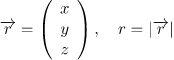 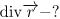 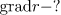 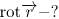 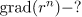 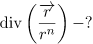 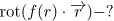 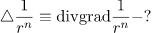 S – это сфера с центром в начале координат, радиуса R 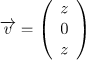 Найти: 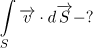 А теперь тот же самый интеграл, используя теорему Остроградского-Гаусса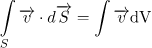 Ф.И.О, группа________________